附件交通提示一：武进假日酒店常州火车站（北广场）出发： 北广场过地道，抵达南广场乘坐公交B11，到“花园街延政大道”（临时停靠站牌）下车向西步行抵达酒店。整个行程约1小时，请做好时间规划。常州北站出发：常州北站乘坐B1，到淹城公交中心路下车，步行800米抵达酒店。整个行程约2小时，请做好时间规划。常州机场出发：请打车，整个行程约55分钟，请做好时间规划。二：武进万达嘉华酒店常州火车站（北广场）出发：北广场过地道，抵达南广场乘坐公交B11，到“人民路”下车，向东步行1000m抵达酒店。整个行程约1小时，请做好时间规划。常州北站出发：常州北站乘坐B1，到“人民路”下车，向东步行1000米抵达酒店。整个行程约2小时，请做好时间规划。常州机场出发：请打车，整个行程约45分钟，请做好时间规划。交通示意图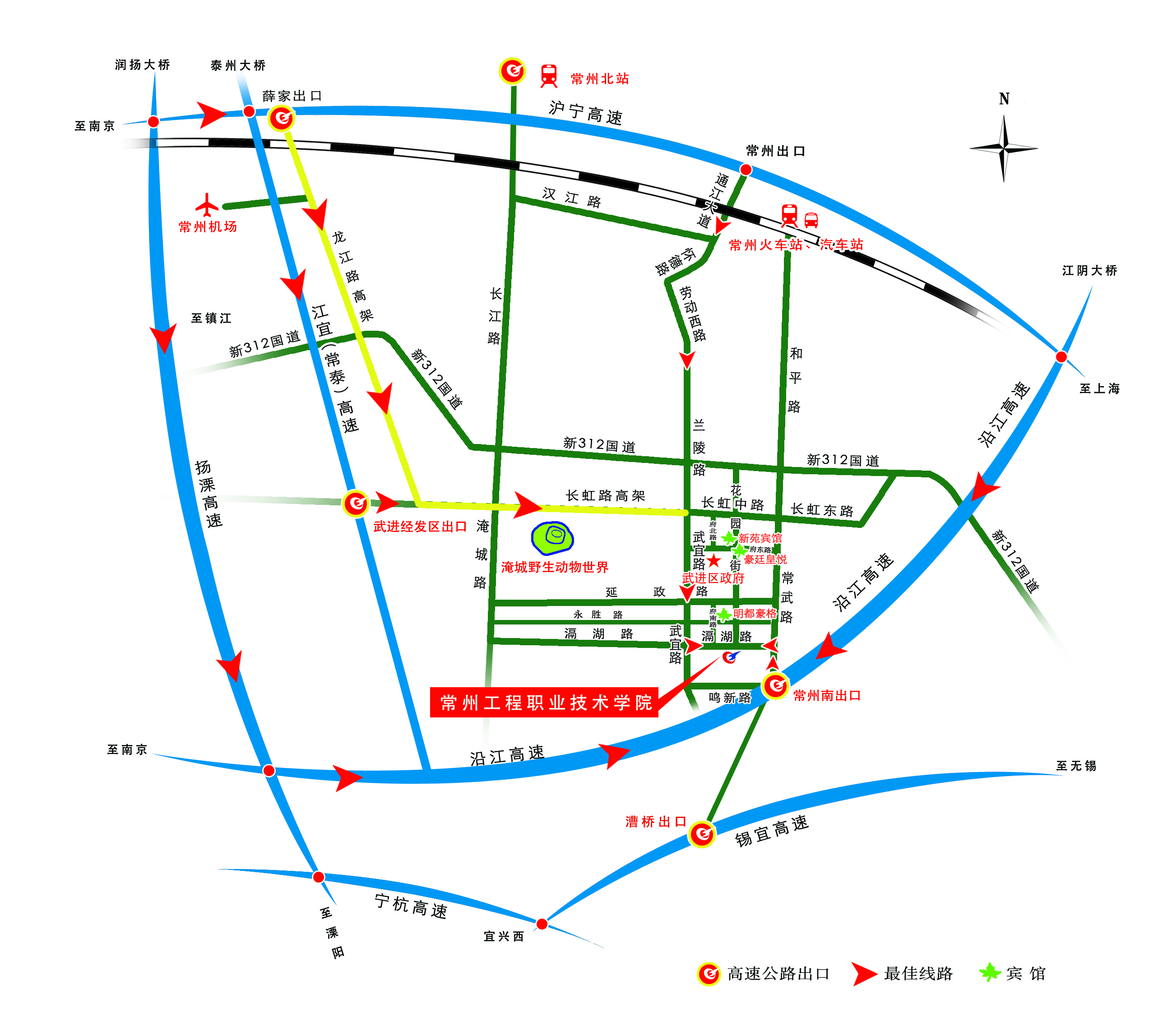 